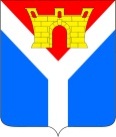 АДМИНИСТРАЦИЯ УСТЬ-ЛАБИНСКОГО ГОРОДСКОГО ПОСЕЛЕНИЯ УСТЬ-ЛАБИНСКОГО РАЙОНА РАСПОРЯЖЕНИЕот 25.05.2020                                                                                                  № 359город Усть-ЛабинскО создании временной комиссии по проведению обследования участков водопроводной сети на территории Усть-Лабинского городского поселения Усть-Лабинского районаВ соответствии со статьей 14 Федерального закона 6 октября 2003 года
№ 131-ФЗ «Об общих принципах организации местного самоуправления 
в Российской Федерации» для предотвращения случаев аварийной ситуации 
на водопроводной сети в Усть-Лабинском городском поселении Усть-Лабинского района:1. Создать временную комиссию Усть-Лабинского городского поселения Усть-Лабинского района по проведению обследования участков водопроводной сети в г. Усть-Лабинске и утвердить ее состав согласно приложению № 1 к настоящему распоряжению.	2. Утвердить положение о временной комиссии Усть-Лабинского городского поселения Усть-Лабинского района по проведению обследования участков водопроводной сети на территории г. Усть-Лабинска согласно приложению № 2 к настоящему распоряжению.	3. Утвердить перечень участков водопроводной сети Усть-Лабинского городского поселения Усть-Лабинского района, подлежащие обследованию согласно приложению № 3 к настоящему распоряжению.	4. Признать утратившим силу распоряжение администрации Усть-Лабинского городского поселения Усть-Лабинского района от 4 июня 2019 года № 190-р «О создании временной комиссии по проведению обследования участков водопроводной сети на территории Усть-Лабинского городского поселения Усть-Лабинского района».	5. Отделу по общим и организационным вопросам администрации 
Усть-Лабинского городского поселения Усть-Лабинского района 
(Владимирова) разместить настоящее распоряжение на официальном сайте администрации Усть-Лабинского городского поселения Усть-Лабинского района в информационно-коммуникационной сети «Интернет».6. Контроль за выполнением настоящего распоряжения оставляю за собой.7. Распоряжение вступает в силу со дня его подписания.Глава Усть-Лабинского городского поселения Усть-Лабинского района                                                                С.А.ГайнюченкоПРИЛОЖЕНИЕ №1УТВЕРЖДЕНраспоряжением администрацииУсть-Лабинского городского поселения Усть-Лабинского района от 25.05.2020  № 359 СОСТАВвременной комиссии по проведению обследования участков водопроводной сети на территории Усть-Лабинского городского поселения 
Усть-Лабинского районаИсполняющий обязанности заместителя главыУсть-Лабинского городского поселения Усть-Лабинского района                                                                  Р.А. МагамадовПРИЛОЖЕНИЕ № 2УТВЕРЖДЕНОраспоряжением администрацииУсть-Лабинского городского поселенияУсть-Лабинского района от 25.05.2020  № 359ПОЛОЖЕНИЕо временной комиссии по проведению обследования участков водопроводной сети на территории Усть-Лабинского городского поселения 
Усть-Лабинского районаОбщие положения1.1. Комиссия Усть-Лабинского городского поселения Усть-Лабинского района по проведению обследования участков водопроводной сети 
на территории Усть-Лабинского городского поселения Усть-Лабинского района (далее – Комиссия) является временно действующим органом, деятельность которой направлена на проведение обследования участков водопроводной сети городского поселения.1.2. Настоящее Положение о Комиссии определяет задачи, права 
и порядок работы Комиссии.1.3. Комиссия в своей деятельности руководствуется настоящим Положением.Цель создания КомиссииЦель создания Комиссии – проведение обследования участков 
на водопроводной сети Усть-Лабинского городского поселения Усть-Лабинского района (далее – городское поселение).Полномочия КомиссииКомиссия имеет право:3.1. провести обследование состояния участков водопроводной сети городского поселения;3.2. составить акт обследования состояния участков водопроводной сети городского поселения;3.3. определить перечень мероприятий, направленных на устранение выявленных недостатков, с указанием потребности материально-технических средств и сроков их выполнения.Порядок работы КомиссииКомиссия состоит из председателя, секретаря и членов Комиссии. Комиссию возглавляет председатель Комиссии. 4.1. Председатель Комиссии:4.1.1 подписывает акт обследования состояния участков водопроводной сети городского поселения и другие документы, касающиеся исполнения полномочий Комиссии.4.2. Секретарь Комиссии:4.2.1. Результаты работы Комиссии оформляет актом обследования состояния участков водопроводной сети городского поселения, который составляет в 4 экземплярах, который подписывается всеми членами Комиссии.Исполняющий обязанности заместителя главыУсть-Лабинского городского поселения Усть-Лабинского района                                                                 Р.А. МагамадовПРИЛОЖЕНИЕ № 3УТВЕРЖДЕНраспоряжением администрацииУсть-Лабинского городского поселенияУсть-Лабинского района от 25.05.2020  №  359ПЕРЕЧЕНЬучастков водопроводной сети Усть-Лабинского городского поселения 
Усть-Лабинского района подлежащие обследованиюИсполняющий обязанности заместителя главыУсть-Лабинского городского поселения Усть-Лабинского района                                                                 Р.А. МагамадовМагамадовРуслан АятуллаховичВихровКонстантин АлександровичБондарьДмитрий АлександровичВыгоновНиколай БорисовичНиконоваСветлана АнатольевнаРжанниковАлександр АнатольевичШкольникАлександр Евгеньевич- исполняющий обязанности заместителя главы Усть-Лабинского городского поселения Усть-Лабинского района администрации, председатель комиссии;- ведущий специалист сектора по вопросам работы городского хозяйства МКУ Усть-Лабинского городского поселения «Административно-техническое управление» секретарь комиссии.Члены комиссии:- ведущий специалист сектора капитального строительства и развития поселения МКУ 
Усть-Лабинского городского поселения «Административно-техническое управление»;- начальник отдела по управлению муниципальной собственностью и земельным отношениям администрации Усть-Лабинского городского поселения Усть-Лабинского района;- начальник финансового отдела администрации Усть-Лабинского городского поселения Усть-Лабинского района;- главный специалист сектора по вопросам работы городского хозяйства МКУ Усть-Лабинского городского поселения «Административно-техническое управление»;- начальник Усть-Лабинского участка 
АО «Водопровод» (по согласованию).№ п/пУчасток водопроводной сетиПротяженность участка(метры)Материал трубыДиаметр трубы(мм)123451.ул. Свердлова от ул. Коммунистической до ул. Мира72сталь1002.от ул. Мира до ул. Свердлова20сталь1503.ул. Карла Либкнехта от ул. Пионерская до ул. Рубина1245сталь1504.ул. Красная от ул. Свердлова до ул. Рубина1110сталь1505.ул. Красноармейская 
от ул. Вольная до ул. Пушкина1273сталь1506.ул. Красноармейская 
от ул. Дзержинского 
до ул. Луначарского268сталь1507.ул. Зеленая от ул. Рубина 
до ул. Свердлова973сталь1508.пер. Овражный от ул. Зеленая 
до ул. Красная138сталь1009.пер. Добролюбова 
от ул. Зеленая до ул. Красная153сталь10010.пер. Западный от ул. Зеленая 
до ул. Красная164сталь10011.ул. Комарова от пер. Вишневый до ул. Крылова240сталь10012.ул. Ладожская от ул. Калинина до ул. Ленина784сталь10013.ул. Агаркова от ул. Ладожской до ул. Гайдара80сталь10014.ул. Гайдара от ул. Агаркова 
до ул. Свердлова520сталь10015.ул. Дачная то ул. Д. Бедного530сталь15016.ул. Рубина до 
дома № 17 ул. Фестивальная585сталь10017.ул. Восточная от ул. Рубина 
до жилого дома № 58100сталь10018.ул. Плеханова от ул. Октябрьская до ул. Ленина222сталь10019.ул. Свердлова от ул. Островского до ул. Советской123сталь10020.ул. Пушкина дом № 89 
до ул. Одесская365сталь15021.ул. Одесская470сталь10022.ул. Олимпийская дом № 32 
до ул. Пушкина165сталь10023.ул. Островского 
от ул. Потолчака до ул. Ленина387сталь100Итого:9987